. Севастополь, ул. Новикова, 14 т. +7 (8692) 630085, т/ф. +7 (8692) 631696 e-mail: balakcovetsv@mail.ru____________________________________________________________________________________________________________________ПОСТАНОВЛЕНИЕместной администрации внутригородского муниципального образования города Севастополя Балаклавского муниципального округа« 22 » «  12 » 2021г.                             № 66/МА                                         г. СевастопольОб утверждении Плана основных мероприятий по реализации антикоррупционной политики во внутригородском муниципальном образовании города Севастополя Балаклавский муниципальный округна 2022-2024 годыРуководствуясь Конституцией РФ, Федеральными законами от 06.10.2003         №131-ФЗ «Об общих принципах организации местного самоуправления в Российской Федерации», от 25.12.2008 №273-ФЗ «О противодействии коррупции», Законами города Севастополя от 11.06.2014 №30-ЗС «О противодействии коррупции в городе Севастополе», от 30.12.2014 №102-ЗС «О местном самоуправлении в городе Севастополе», Уставом внутригородского муниципального образования города Севастополя Балаклавского муниципального округа, Положением «О местной администрации внутригородского муниципального образования города Севастополя Балаклавского муниципального округа»:1. Утвердить План основных мероприятий по реализации антикоррупционной политики во внутригородском муниципальном образовании города Севастополя Балаклавский муниципальный округ на 2022-2024 годы согласно приложению. 2. Настоящее постановление опубликовать на официальном сайте внутригородского муниципального образования города Севастополя Балаклавский муниципальный округ и обнародовать на информационном стенде внутригородского муниципального образования города Севастополя Балаклавский муниципальный округ.Контроль по исполнению настоящего постановления оставляю за собой.Глава МА ВМО Балаклавского МО					Е.А. БабошкинПриложение к постановлению    МА ВМО Балаклавский МО      от  22.12.2021г.      № 66/МАПланосновных мероприятий по реализации антикоррупционной политики во внутригородском муниципальном образовании города Севастополя Балаклавский муниципальный округна 2022-2024 годыГлава МА ВМО Балаклавского МО			             Е.А. Бабошкин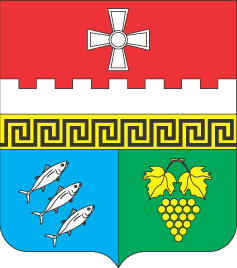 Внутригородское муниципальное образование Балаклавский муниципальный округ (ВМО Балаклавский МО) №п/пМероприятия по противодействию коррупции Срок выполнения Ответственныйисполнитель1.  Мероприятия организационного характера1.  Мероприятия организационного характера1.  Мероприятия организационного характера1.  Мероприятия организационного характера1.1.Проведение заседаний комиссии по соблюдению требований к служебному поведению муниципальных служащих, лиц, замещающих муниципальные должности и урегулированию конфликта интересов в органах местного самоуправления ВМО города Севастополя Балаклавский МО, принятие предусмотренных законодательством Российской Федерации мер по предотвращению и урегулированию конфликтов интересов мер ответственности к муниципальным служащим, не урегулировавших конфликт интересов, а также предавать гласности каждый случай конфликта интересов.ПостоянноДоклад о результатах исполнения представлять ежегодно, до 01 февраляПредседатель Комиссии по соблюдению требований к служебному поведению муниципальных служащих и урегулированию конфликта интересов в органах местного самоуправления ВМО города Севастополя Балаклавский МО1.2.Участие Главы ВМО Балаклавский МО, начальника, главного специалиста юридического отдела МА ВМО Балаклавский МО и представителей Совета Балаклавского МО в заседаниях по вопросам реализации антикоррупционной политики.По мере проведения заседанийОтветственный за работу по противодействию коррупции1.3.Размещение на официальном сайте информации (материалов) по противодействию коррупции.ПостоянноОтветственный за размещение информации на сайте:ответственный за работу по противодействию коррупции, организационного отдела МА ВМО Балаклавский МО1.4.Осуществление информационного взаимодействия между ОМС и Управлением по взаимодействию с органами местного и территориального самоуправления Департамента внутренней политики Правительства Севастополя в рамках осуществления мониторинга реализации антикоррупционной политики в органах местного самоуправления ВМО Балаклавский МО.ЕжеквартальноОтветственный за работу по противодействию коррупции1.5Повышение эффективности деятельности подразделений (должностных лиц, ответственных за профилактику коррупционных правонарушений)ПостоянноОтветственный за работу по противодействию коррупции2. Меры по противодействию коррупции при прохождении муниципальной службы2. Меры по противодействию коррупции при прохождении муниципальной службы2. Меры по противодействию коррупции при прохождении муниципальной службы2. Меры по противодействию коррупции при прохождении муниципальной службы2.1.Соблюдение при назначении или замещении муниципальных должностей или должностей муниципальной службы требований, касающихся антикоррупционной составляющей, содержащихся в законах РФ, города Севастополя и нормативных правовых актах ВМО Балаклавский МО.ПостоянноОтветственный за работу по противодействию коррупции и муниципальный служащий, занимающийся кадровой работой.2.2.Внесение изменений в перечни конкретных должностей муниципальной службы, при назначении на которые граждане и при замещении которых муниципальные служащие обязаны представлять сведения о своих доходах, об имуществе и обязательствах имущественного характера, а также сведения о доходах, об имуществе и обязательствах имущественного характера своих супруга (супруги) и несовершеннолетних детей.По мере необходимостиОтветственный за работу по противодействию коррупции2.3.Осуществление проверок соблюдения муниципальными служащими ограничений и запретов, требований о предотвращении или урегулировании конфликта интересов, исполнения ими обязанностей и соблюдения требований к служебному поведению в органах местного самоуправления ВМО Балаклавский МО.ПостоянноОтветственный за работу по противодействию коррупции2.4.Представление лицами, занимающими (замещающими) муниципальные должности, муниципальными служащими, замещающие должности, включенные в соответствующие перечни должностей, а также гражданами, претендующими на данные должности, сведений о доходах, об имуществе и обязательствах имущественного характера – своих, а также сведений о доходах, имуществе и обязательствах имущественного характера супруги (супруга) и несовершеннолетних детей в соответствии с действующим законодательством.Ежегодно, до 30 апреля(в части претендентов – постоянно)Юридический отдел МА ВМО Балаклавский МО2.5.Осуществление в соответствии с действующим законодательством проверок достоверности и полноты сведений о доходах, расходах, об имуществе и обязательствах имущественного характера, представляемых муниципальными служащими, гражданами, претендующими на замещение указанных должностей, соблюдения ими установленных законодательством запретов и ограничений, требований к служебному поведению, в том числе касающихся порядка сдачи подарковПостоянноДоклад о результатах исполнения представлять ежегодно, до 01 февраляКомиссия по соблюдению требований к служебному поведению муниципальных служащих и урегулированию конфликта интересов в органах местного самоуправления ВМО Балаклавский МО2.6Организация работы по уведомлению лицами, занимающими (замещающими) муниципальные должности, муниципальными служащими представителя нанимателя в случаях обращения в целях склонения их к совершению коррупционных правонарушений и проверке сведений, содержащихся в указанных обращенияхПостоянноОтветственный за работу по противодействию коррупции2.7.Подготовка информации о фактах обращения в целях склонения муниципальных служащих к совершению коррупционных правонарушений, а также о результатах проверки сведений, содержащихся в указанных обращениях, а также проведение мероприятий по преданию гласности каждого установленного факта коррупции.Ежеквартально в требуемой форме согласно графику предоставления отчетов, Департаменту безопасности и противодействия коррупции и по факту поступления соответствующей информацииОтветственный за работу по противодействию коррупции2.8.Стимулирование муниципальных служащих к предоставлению информации об известных им случаях коррупционных правонарушений, нарушений к служебному поведению, ситуациях конфликта интересов.ПостоянноОтветственный за работу по противодействию коррупции2.8.Разъяснение порядка уведомления представителя нанимателя об обращении к муниципальным служащим в целях склонения к совершению коррупционных правонарушений, уделяя особое внимание предусмотренным механизмам защиты заявителей.ПостоянноМуниципальный служащий, в чьи обязанности входят кадровые вопросы. 2.9.Доведение до лиц, занимающих (замещающих) муниципальные должности и должности муниципальной службы, положений действующего законодательства о противодействии коррупции, в том числе об уголовной ответственности за коррупционные правонарушения, об увольнении в связи с утратой доверия, о порядке проверки достоверности и полноты сведений, представляемых муниципальными служащими в соответствии с действующим законодательством.Постоянно Муниципальный служащий, в чьи обязанности входят кадровые вопросы2.10.Организация работы по уведомлению лицами, занимающими (замещающими) муниципальные должности и должности муниципальной службы, представителя нанимателя о выполнении иной оплачиваемой работы согласно с ч. 2 ст. 14 Федерального Закона №25-ФЗ от 02.03.2007.ПостоянноОтветственный за работу по противодействию коррупции2.11.Организация разъяснительных и иных мер по недопущению лицами, занимающими (замещающими) муниципальные должности и должности муниципальной службы поведения, которое может быть воспринято окружающими как обещание или предложение дачи взятки либо как согласие принять взятку или как просьба о даче взятки.ПостоянноОтветственный за работу по противодействию коррупции2.12.Организация работы по сообщению лицами, занимающими (замещающими) муниципальные должности и муниципальными служащими о получении ими подарка в связи с их должностным положением или в связи с исполнением ими служебных обязанностей.ПостоянноОтветственный за работу по противодействию коррупции2.13.Размещение сведений о доходах, расходах, об имуществе и обязательствах имущественного характера лиц, занимающих (замещающих) муниципальные должности, муниципальных служащих, их супруг (супругов) и несовершеннолетних детей на официальном сайте МА ВМО Балаклавский МО в информационно-телекоммуникационной сети Интернет в соответствии с федеральным законодательством и законодательством города Севастополя.Ежегодно, в течении 14 рабочих дней со дня истечении срока, установленного для подачи сведенийОтветственный за размещение информации на сайте:ответственный за работу по противодействию коррупции и начальник организационного отдела МА2.14Проведение оценки коррупционных рисков, возникающих при реализации функций, и внесении уточнений в перечень должностей муниципальной службы, замещение которых связано с коррупционными рисками.ПостоянноОтветственный за работу по противодействию коррупции2.15.Осуществление контроля за соблюдением лицами, замещающими должности муниципальной службы, требований законодательства Российской Федерации, законодательства города Севастополя о противодействии коррупции, касающихся предотвращения и урегулирования конфликта интересов, в том числе за привлечение таких лиц к ответственности в случае их несоблюдения.ПостоянноОтветственный за работу по противодействию коррупции и муниципальный служащий, занимающийся кадровой работой.2.16.Обеспечение мер по эффективности кадровой работы в части, касающейся ведения личных дел лиц, замещающих муниципальные должности, должности муниципальной службы в, в том числе контроля за актуализацией сведений, содержащихся в анкетах, представляемых при назначении на указанные должности и поступлении на такую службу, об их родственниках и свойственниках в целях выявления возможного конфликта интересов.ПостоянноОтветственный за работу по противодействию коррупции и муниципальный служащий, занимающийся кадровой работой2.17Проведения анализа соответствия расходов лиц, замещающих (занимающих) должности муниципальной службы, а также за соответствием расходов их супругов (супруга, супруги) и несовершеннолетних детей их доходов в порядке, установленном действующим законодательствомПостоянно Комиссия по соблюдению требований к служебному поведению муниципальных служащих и урегулированию конфликта интересов в органах местного самоуправления ВМО Балаклавский МО2.18При выявлении признаков административных правонарушений, уголовных преступлений направлять информацию в органы, уполномоченные рассматривать такую информациюПостоянноКомиссия по соблюдению требований к служебному поведению муниципальных служащих и урегулированию конфликта интересов в органах местного самоуправления ВМО Балаклавский МО2.19Обеспечение защиты информации, содержащей сведения в отношении лиц, нарушивших запреты, ограничения и обязанности, установленные в целях противодействия коррупцииПостоянноОтветственный за работу по противодействию коррупции и муниципальный служащий, занимающийся кадровой работой2.20Осуществление анализа практики и принятия мер по совершен сованию работы по реализации требований ст. 12 Федерального закона т 25.12.2008 №273-ФЗ «О противодействия коррупции»ПостоянноДоклад о результатах исполнения представлять ежегодно, до 1 февраляОтветственный за работу по противодействию коррупции2.21Обеспечение проведения мероприятий по формированию у лиц, занимающих (замещающих) муниципальные должности и должности муниципальной службы, отрицательного отношения к коррупции, а также по преданию гласности каждого установленного факта коррупцииПостоянноДоклад о результатах исполнения представлять ежегодно, до 20 декабряОтветственный за работу по противодействию коррупции3. Антикоррупционная экспертиза нормативных правовых актов и проектов 3. Антикоррупционная экспертиза нормативных правовых актов и проектов 3. Антикоррупционная экспертиза нормативных правовых актов и проектов 3. Антикоррупционная экспертиза нормативных правовых актов и проектов 3.1. Направление в прокуратуру Балаклавского района для проведения юридической экспертизы, в том числе проведения антикоррупционной экспертизы нормативных правовых актов и проектов нормативных правовых актов, согласно методике, утвержденной Постановлением Правительства РФ от 26 февраля 2010 №96.Постоянно Юридический отдел МА ВМО Балаклавский МО3.2.Организация размещения проектов и утвержденных муниципальных нормативных правовых актов на официальном сайте ВМО Балаклавский МО.ПостоянноНачальник организационного отдела МА ВМО Балаклавский МО3.3.Привлечение муниципальных служащих к участию в обсуждении и разработке нормативных правовых актов по вопросам противодействия коррупции.При принятии муниципального правового актаОтветственный за работу по противодействию коррупции3.4.Представление информации для проведения антикоррупционного мониторинга согласно порядку, утвержденного постановлением Правительства Севастополя.По мере поступления соответствующих запросов Ответственный за работу по противодействию коррупции4. Антикоррупционный мониторинг в ВМО Балаклавский МО4. Антикоррупционный мониторинг в ВМО Балаклавский МО4. Антикоррупционный мониторинг в ВМО Балаклавский МО4. Антикоррупционный мониторинг в ВМО Балаклавский МО4.1.Участие в совещаниях, проводимых по вопросам организации и проведения мониторинга, изучения коррупционной практики.По мере проведенияОтветственный за работу по противодействию коррупции4.2.Обеспечение информационного взаимодействия с исполнительными органами в рамках осуществления мониторинга реализации антикоррупционной политики в органах местного самоуправления ВМО Балаклавский МО.ПостоянноОтветственный за работу по противодействию коррупции4.3Проведение систематического мониторинга публикаций в средствах массовой информации о фактах проявления коррупции в МА ВМО Балаклавский МО и организация рассмотрения такой информации установленном порядкеПостоянноОтветственный за работу по противодействию коррупции4.4Проведение мониторинга участия лиц, замещающих муниципальные должности муниципальной службы, в управлении коммерческих и некоммерческих организацияхПостоянно Аналитический доклад, содержащий обобщенные статические данные, информацию о выявленных коррупционных правонарушениях и коррупционных рисках, а при необходимости представить предложения по совершенствованию правового регулирования в этой сфере, до 01.06.2023г.  Ответственный за работу по противодействию коррупции5. Антикоррупционные мероприятия в сфере муниципальных закупок и расходования средств местного бюджета5. Антикоррупционные мероприятия в сфере муниципальных закупок и расходования средств местного бюджета5. Антикоррупционные мероприятия в сфере муниципальных закупок и расходования средств местного бюджета5. Антикоррупционные мероприятия в сфере муниципальных закупок и расходования средств местного бюджета5.1.Обеспечение соблюдения действующего законодательства о контрактной системе в сфере закупок товаров, работ, услуг для обеспечения государственных и муниципальных нужд.ПостоянноНачальник сектора муниципального заказана отдела по благоустройству 5.2.Анализ практики заключения муниципальных контрактов на поставку товаров (выполнения работ, оказания услуг) для муниципальных нужд с целью соблюдения требований законодательства, минимальной цены поставщика (подрядчика) при соблюдении требования качества продукции и сроков поставки товаров (выполнения работ, оказания услуг)Раз в кварталОтветственный за работу по противодействию коррупции, главный инспектор МА ВМО Балаклавский МО, главный бухгалтер Совета Балаклавский МО5.3.Проведение мероприятий по расширению общественного контроля (публичные слушания, участие ТОС в заседаниях Совета Балаклавского МО, общественный совет) за использованием средств местного бюджета.ПостоянноНачальник финансового отдела МА ВМО Балаклавский МО5.4Проведение проверки по каждому факту возможного нарушения законодательства при осуществлении закупок товаров, работ, услуг для муниципальных нужд, принятие мер по установлению и привлечению к дисциплинарной ответственности допустивших их лицПостоянноНачальник финансового отдела МА ВМО Балаклавский МОНачальник сектора муниципального заказана отдела по благоустройству5.5Усилить персональный контроль за своевременностью оплаты надлежаще исполненных государственных контрактовПостоянноНачальник юридического отдела МА ВМО Балаклавский МО Начальник финансового отдела МА ВМО Балаклавский МОНачальник сектора муниципального заказана отдела по благоустройству5.6В случае неисполнения либо ненадлежащего исполнения муниципальных контрактов обеспечить своевременное применение к недобросовестным исполнителем работам (услуг) всего комплекса мер ответственности. Постоянно Начальник юридического отдела МА ВМО Балаклавский МОНачальник сектора муниципального заказана отдела по благоустройству5.7При выявлении контрольными органами фактов необоснованного осуществления закупок неконкурентным способом проводить служебные проверки, по результатам которых принимать о результатах выявления и привлечения к ответственности информировать Управление по профилактике коррупционных и иных правонарушения Департамента общественной безопасности город меры ответственности к лицам, виновным в нарушении законодательства, а СевастополяПостоянно  О результатах выявления и привлечения к ответственности информировать Управление по профилактике коррупционных и иных правонарушениях Департамента общественной безопасности города Севастополя в течение 10 дней с момента окончания проверкиНачальник юридического отдела МА ВМО Балаклавский МО6.  Повышение эффективности образовательных и иных мероприятий, направленных на антикоррупционное просвещение и популяризацию в обществе антикоррупционных стандартов6.  Повышение эффективности образовательных и иных мероприятий, направленных на антикоррупционное просвещение и популяризацию в обществе антикоррупционных стандартов6.  Повышение эффективности образовательных и иных мероприятий, направленных на антикоррупционное просвещение и популяризацию в обществе антикоррупционных стандартов6.  Повышение эффективности образовательных и иных мероприятий, направленных на антикоррупционное просвещение и популяризацию в обществе антикоррупционных стандартов6.1.Ежегодное повышение квалификации муниципальных служащих, в должностные обязанности которых входит участие в противодействии коррупцииПостоянноДоклад представлять ежегодно, до 1 ноябряОтветственный за работу по противодействию коррупции6.2.Обучение муниципальных служащих, впервые, поступивших на муниципальную службу для замещения должностей. Включенных в перечни, установленные нормативными актами Российской Федерации, по образовательным программам в области противодействия коррупцииПостоянноДоклад представлять ежегодно, до 1 ноября, итоговый доклад представить до 01.10.2024г.Ответственный за работу по противодействию коррупции6.3Участие муниципальных служащих, работников, в должностные обязанности которых входит участие в проведении закупок товаров, работ, услуг для обеспечения государственных (муниципальных) нужд, в мероприятиях по профессиональному развитию в области противодействия коррупции, в .т.ч. обучение по дополнительным профессиональным программам в области противодействия коррупцииПостоянноДоклад представлять ежегодно, до 1 ноября, итоговый доклад представить до 01.10.2024г.Ответственный за работу по противодействию коррупции7. Привлечение граждан к реализации антикоррупционной политики в ВМО Балаклавский МО, информационное обеспечение реализации антикоррупционной политики7. Привлечение граждан к реализации антикоррупционной политики в ВМО Балаклавский МО, информационное обеспечение реализации антикоррупционной политики7. Привлечение граждан к реализации антикоррупционной политики в ВМО Балаклавский МО, информационное обеспечение реализации антикоррупционной политики7. Привлечение граждан к реализации антикоррупционной политики в ВМО Балаклавский МО, информационное обеспечение реализации антикоррупционной политики7.1.Рассмотрение согласно с действующим законодательством обращений граждан и организаций, содержащих сведения о коррупции по вопросам, находящимся в компетенции органов местного самоуправления.По мере поступления Ответственный за работу по противодействию коррупции7.2.Информирование населения ВМО Балаклавский МО, в том числе через официальный сайт, о ходе реализации антикоррупционной политики в органах местного самоуправления ВМО Балаклавский МО.Раз в кварталОтветственный за работу по противодействию коррупции